ONLINE_OFFENE, 16. Mai 2022 – Dehnungen für den ganzen KörperBand, Holz Klötzchen, StuhlIm Sitzen und geöffneten Knien, die Füße greifen... gern allmächlich weiter weg schieben... dann auch den Nacken 90 sek.Mit Schlaufe an den Unterarmen/Ellbogen, aus dem Vierfüßler die Arme nach vorn laaaaang machen – Kopf bitte zwischen die Arme nehmen, Brustkorb sinkt immer tiefer und die Schultern öffnen – 60-90 sekHandgelenke frei machen – die Finger zeigen im Vierfüßler zu den Knien, Ellbogenbeuge ziegt gestreckt nach vorn, mit den Knien immer weiter nach hinten gehen... 30-40 sek haltenIn der Bauchlage, Arme aufstellen, Beine leicht geöffnet, den OK aufrichten – alles, was da spürbar wird zulassen, die Leisten immer weiter durchhängen lassen – kurz in die lange Stellung des KindesFersensitz, Gesäß immer weiter senken, das Band hinter dem Körper greifen... die Arme immer weiter nach hinten geben, Leiste öffnen, Kniegelenke dehnen... die Knie bleiben am Boden – 60 sekevtl auf die Unterarme kommen – Diamantsitz – Kopf in den Nacken, wer mag... alles was kurz ist, in die Längen bringen!Nochmal als Gegenbewegung in den Aufwärts Schauenden HundAm Stuhl, die Zehenballen aufs Klötzchen, aufgerichtet stehen...Hände an die Stuhllehe, Hüfte/OK mit gradem Rücken nach vorn beugen – 60 sekIm Stehen, mit Band , Krieger II, eingebeugtes Knie, Arme mit Band auf Schulterhöhe angewinkelt in die Brustöffnung nach hinten nehmen – 60-90 sekjetzt die Arme noch über Schulterhöhe streckenAn der Stuhllehne, immer breiter grätschen... in kleinen Schritten bis an die Grenze gehen – immer wieder die Kleinzehseite heben und rausschieben...IllioPsoasDehnung: Verfilzungen im Fasziengewebe, weil die Muskulaturen nicht mehr auf die volle Länge gebracht werden wollen – die Anhaftpunkte werden zusammengezogen, kippen das Becken nach vorn, die Lendenwirbelsäule ins Hohlkreuz LW4/5, Rückenstrecker werden immer länger und wollen mit Spannungen dagegen halten. Hohlkreuz wird mehr komprimiert, FassettenGelenke zwischen den Wirbeln werden gequetscht...unspezifische Schmerzen, nichts ist kaput, tut aber weh!!!Hüftbeuger vs. Gesäßmuskel (Ischias wird am Piriformis geklemmt... Spannung nicht mit Kraftübungen ausgleichen!Rückbeugen entspannen, dehnen, machen den IllioPsoas flexiblerKatze beißt sich in den Schwanz...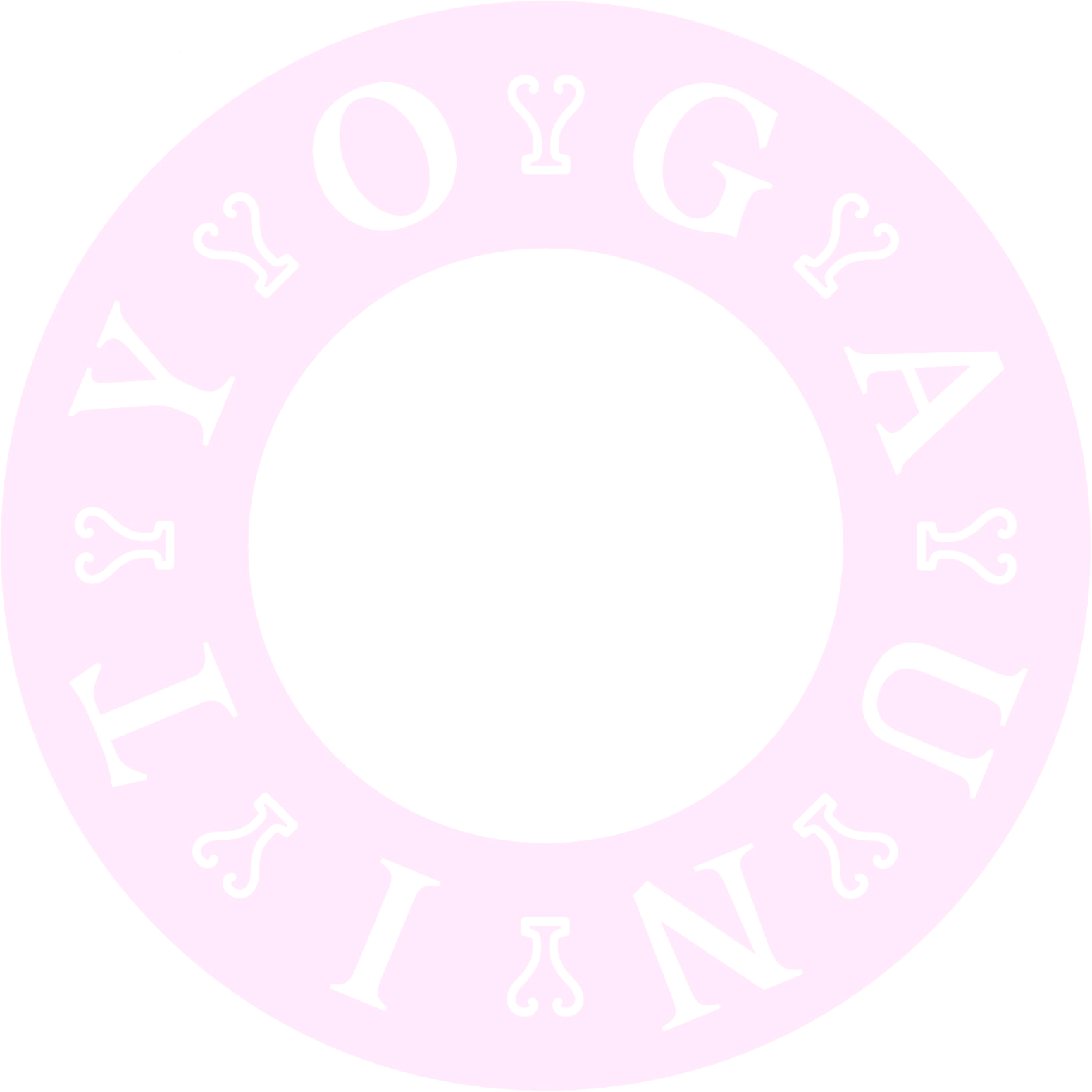 